3. Задания по сольфеджио и музлитературе преподавателя Шулеповой Н.В.
(от 14.09 по 20.09  2020 г.)ДИСТАНЦИОННОЕ ОБУЧЕНИЕВыполненные задания отправлять на почту:shu-nata4647@yandex.ru  или фото на WhatsApp «Рабочие тетради» Г.Ф. Калининой, учебники по сольфеджио и музыкальной литературе  можно скачать на сайте школы в разделе «Учебники». 3 класс       СольфеджиоПереписать в тетрадь и петь гамму Фа мажор из задания по «Рабочей тетради» Калининой (3 класс)  стр.7, по образцу До мажора.Письменно построить ч4 и ч5 из задания на стр.15 «Рабочей тетради» Калининой, играть и петь их. Учить   знаки в тональностях (до трех знаков в ключе) – стр.3.Петь упр. 223-227 (1 часть) и упр. 46 (2 часть) Слушание музыкиТема «Опера».Прочитать про оперу можно на стр. 183-187 в учебнике «Музыкальная литература» Осовицкой З.Е. и Казариновой А.С. (см. раздел УЧЕБНИКИ). Выписать в тетрадь все выделенные определения.4 класс СольфеджиоПо «Рабочей тетради»  Калининой (4 класс) выполнить письменно на стр.15 задания 6,7. Повторить тональности Фа  мажор и ре минор. Петь гаммы, трезвучия с обращениями. Петь упр. 329-333 (1 часть) и упр. 72 (2 часть).Музыкальная литератураЧитать тему «О чем говорит музыка» (стр.17 – 28).Выписать в тетрадь все выделенные определения.5 класс Музыкальная литература«Музыкальная культура эпохи барокко, итальянская школа».                     Найти материал в Интернете, скачать или выписать в тетрадь и пересказывать. Прочитать биографию Антонио Вивальди.класс (ОР)Музыкальная литератураПовторять биографию Н.А. Римского-Корсакова, готовиться к тесту.Сделать конспект по биографии П.И. Чайковского со списком произведений.6 класс СольфеджиоТема «Обращения доминантсептаккорда».Доминантсептаккорд – это  септаккорд,  построенный  на  V  ступени  натурального  мажора  и  гармонического  минора.   ( Д7 )           Д7 =  б3+м3+м3Разрешается  в  неполное  тоническое  трезвучие  с   утроенным  основным  тоном.Обращением  септаккорда  называется  такой  его  вид,  в  котором  нижним  звуком  является  терцовый,  квинтовый  или  септимовый  тон.Д7  имеет  три  обращения:              VII ст.       Квинтсекстаккорд :    Д65 = м3+м3+б2    разрешается  в  Т53  с  удвоенным основным тоном.                        II  ст.       Терцквартаккорд:       Д43 = м3+б2+б3    разрешается  в  развернутое  Т53.        IV ст.     Секундаккорд:          Д2 = б2+б3+м3       разрешается  в  Т6  с  удвоенным основным тоном.                               До  мажор            Д7     Т3            Д65      Т53   Д43  Т53    Д2   Т6  Переписать в тетрадь и выучить правило.Построить Д7 с обращениями по образцу До мажора в мажорных тональностях до пяти знаков включительно.Петь упр. 474-478 (1 часть), упр. 155 (2 часть).Музыкальная литератураПовторять биографию  Л. Бетховена, готовиться к тесту.Найти в Интернете и сделать конспект по теме «Романтизм в музыке».7 класс СольфеджиоПовторить мажорные и минорные тональности с тремя знаками в ключе. Петь и играть в них D7 c обращениями (по тетради).По «Рабочей тетради» Калининой (6 класс) выполнить письменно на стр. 13, задание 10, 12.Петь упр. №№ 580-584 (1 часть), упр. 171 (2 часть). Музыкальная литератураПовторять биографию А.С.Даргомыжского, готовиться к тесту.Русская культура 60-х годов XIX века. Деятельность   и творчество  М.А. Балакирева. Сделать конспект (стр. 52-55 учебника «Русская музыкальная литература» из раздела УЧЕБНИКИ).                                                                                                                                                          Писать музыкальные диктанты и определять на слух аккорды и интервалы можно на сайте  http://solfa.ruВсем здоровья, удачи, успехов!До встречи!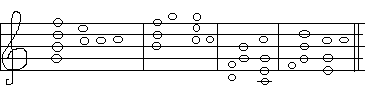 